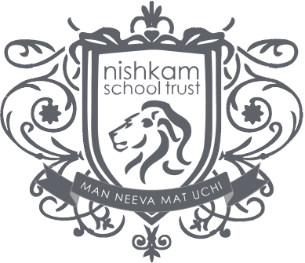 Sixth Form Entry Requirements for September 2022 entryA levelsApplied Course- Conditional offers do not always guarantee the subjects that have been selected by a candidate will be the subjects undertaken at A level. Subjects to be studied are determined by exam results and availability of spaces.- If a subject has not been studied at GCSE level then it may still be possible for that subject to be taken at A-level. See the individual course requirements for more information.- The school and its governors reserve the right to reduce curriculum time allocated to a specific course due to low uptake of students and also to withdraw a course due to an extremely low uptake from students.Subject Specific Entry RequirementsSubject Specific Entry RequirementsBiologyBiology GCSE - Grade 7If the applicant did not study Biology GCSE, we requireCombined Science GCSE – Grade 8-8BusinessBusiness GCSE - Grade 6If the applicant did not study Business GCSE, we requireEnglish Language GCSE – Grade 6ChemistryChemistry GCSE - Grade 7plus Mathematics GCSE – Grade 7If the applicant did not study Chemistry GCSE, we requireCombined Science GCSE – Grade 8-8English LiteratureEnglish Literature GCSE - Grade 6plus English Language GCSE – Grade 6GeographyGeography GCSE - Grade 6If the applicant did not study Geography GCSE, we requireEnglish Language GCSE – Grade 6HistoryHistory GCSE - Grade 6If the applicant did not study History GCSE, we requireEnglish Language GCSE – Grade 6MathematicsMathematics GCSE - Grade 7Philosophy, Religion, and EthicsReligious Studies GCSE - Grade 6If the applicant did not study Religious Studies GCSE, we requireEnglish Language GCSE – Grade 6PhysicsPhysics GCSE - Grade 7plus Mathematics GCSE – Grade 7Physics A Level must be taken in conjunction with A Level MathematicsPsychologyPsychology GCSE - Grade 6If the applicant did not study Psychology GCSE, we requireEnglish Language GCSE – Grade 6SociologySociology GCSE - Grade 6If the applicant did not study Sociology GCSE, we requireEnglish Language GCSE – Grade 6Subject Specific Entry RequirementsSubject Specific Entry RequirementsApplied Health and Social CareEnglish Language GCSE - Grade 5plus Mathematics GCSE – Grade 4Applied ITEnglish Language GCSE - Grade 5plus Mathematics GCSE – Grade 4Applied ScienceEnglish Language GCSE - Grade 5Plus Mathematics GCSE – Grade 5Plus GCSEs Biology, Chemistry and Physics - Grade 5If the applicant did not study Biology, Chemistry and Physics GCSE, we requireCombined Science GCSE – Grade 5-5Oversubscription CriteriaIn the event of oversubscription, the following additional criteria will apply for any affected subjects:At least a grade 7 in the oversubscribed A level subjector an increased requirement of either 7 or 8 in the associated subjects required for that courseAt least a grade 6 in English Language GCSE in an oversubscribed Applied subject